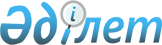 Қаратөбе аудандық мәслихатының 2013 жылғы 24 желтоқсандағы № 19-3 "2014-2016 жылдарға арналған аудандық бюджет туралы" шешіміне өзгерістер енгізу туралы
					
			Күшін жойған
			
			
		
					Батыс Қазақстан облысы Қаратөбе аудандық мәслихатының 2014 жылғы 13 тамыздағы № 26-3 шешімі. Батыс Қазақстан облысының Әділет департаментінде 2014 жылғы 27 тамызда № 3626 болып тіркелді. Күші жойылды - Батыс Қазақстан облысы Қаратөбе аудандық мәслихатының 2015 жылғы 18 наурыздағы № 30-10 шешімімен      Ескерту. Күші жойылды - Батыс Қазақстан облысы Қаратөбе аудандық мәслихатының 18.03.2015 № 30-10 шешімімен.      Қазақстан Республикасының 2008 жылғы 4 желтоқсандағы Бюджет кодексіне, Қазақстан Республикасының 2001 жылғы 23 қаңтардағы "Қазақстан Республикасындағы жергілікті мемлекеттік басқару және өзін-өзі басқару туралы" Заңына сәйкес аудандық мәслихат ШЕШІМ ҚАБЫЛДАДЫ:



      1. Қаратөбе аудандық мәслихатының 2013 жылғы 24 желтоқсандағы № 19-3 "2014-2016 жылдарға арналған аудандық бюджет" туралы шешіміне (Нормативтік құқықтық актілерді мемлекеттік тіркеу тізілімінде № 3403 тіркелген, 2014 жылғы 17 қаңтардағы "Қаратөбе өңірі" газетінде жарияланған) келесі өзгерістер енгізілсін:



      1-тармақта:

      1) тармақшадағы:

      "2 525 815 мың" деген сан "2 555 815 мың" деген санмен ауыстырылсын;

      "174 361 мың" деген сан "202 117 мың" деген санмен ауыстырылсын;

      "4 449 мың" деген сан "6 793 мың" деген санмен ауыстырылсын;

      "100 мың" деген сан "0 мың" деген санмен ауыстырылсын;

      2) тармақшадағы:

      "2 526 680 мың" деген сан "2 556 680 мың" деген санмен ауыстырылсын;

      3) тармақшадағы:

      "58 970 мың" деген сан "83 970 мың" деген санмен ауыстырылсын;

      "66 861 мың" деген сан "91 861 мың" деген санмен ауыстырылсын;

      5) тармақшадағы:

      "-59 835 мың" деген сан "-84 835 мың" деген санмен ауыстырылсын;

      6) тармақшадағы:

      "59 835 мың" деген сан "84 835 мың" деген санмен ауыстырылсын;

      "66 672 мың" деген сан "91 672 мың" деген санмен ауыстырылсын;



      аталған шешімнің 1-қосымшасы осы шешімнің қосымшасына сәйкес жаңа редакцияда жазылсын.



      2. Осы шешім 2014 жылдың 1 қаңтарынан бастап қолданысқа енгізіледі.      Сессия төрайымы                  М. Құрманғалиева

      Аудандық мәслихат хатшысы        Б. Тойшыбаев

Қаратөбе аудандық мәслихатының

2014 жылғы 13 тамыздағы

№ 26-3 шешіміне қосымшаҚаратөбе аудандық мәслихатының

2013 жылғы 24 желтоқсандағы

№ 19-3 шешіміне 1 қосымша 2014 жылға арналған аудандық бюджетмың теңге
					© 2012. Қазақстан Республикасы Әділет министрлігінің «Қазақстан Республикасының Заңнама және құқықтық ақпарат институты» ШЖҚ РМК
				СанатыСанатыСанатыСанатыСанатыСомасыСыныбыСыныбыСыныбыСыныбыСомасыІшкі сыныбыІшкі сыныбыІшкі сыныбыСомасыЕрекшелігіЕрекшелігіСомасыАтауыСомасыІ. Кірістер25558151Салықтық түсімдер20211701Табыс салығы945242Жеке табыс салығы9452403Әлеуметтiк салық925211Әлеуметтік салық9252104Меншiкке салынатын салықтар125331Мүлiкке салынатын салықтар31243Жер салығы4534Көлiк құралдарына салынатын салық81565Бірыңғай жер салығы80005Тауарларға, жұмыстарға және қызметтерге салынатын iшкi салықтар16272Акциздер2423Табиғи және басқа да ресурстарды пайдаланғаны үшiн түсетiн түсiмдер304Кәсiпкерлiк және кәсiби қызметтi жүргiзгенi үшiн алынатын алымдар135508Заңдық мәнді іс-әрекеттерді жасағаны және (немесе) оған уәкілеттігі бар мемлекеттік органдар немесе лауазымды адамдар құжаттар бергені үшін алынатын міндетті төлемдер9121Мемлекеттік баж9122Салықтық емес түсiмдер679301Мемлекеттік меншіктен түсетін кірістер53935Мемлекет меншігіндегі мүлікті жалға беруден түсетін кірістер539306Өзге де салықтық емес түсiмдер14001Өзге де салықтық емес түсiмдер14003Негізгі капиталды сатудан түсетін түсімдер003Жердi және материалдық емес активтердi сату01Жерді сату04Трансферттердің түсімдері234690502Мемлекеттiк басқарудың жоғары тұрған органдарынан түсетiн трансферттер23469052Облыстық бюджеттен түсетiн трансферттер2346905Функционалдық топФункционалдық топФункционалдық топФункционалдық топФункционалдық топСомасыКіші функцияКіші функцияКіші функцияКіші функцияСомасыБюджеттік бағдарламалардың әкімшісіБюджеттік бағдарламалардың әкімшісіБюджеттік бағдарламалардың әкімшісіСомасыБағдарламаБағдарламаСомасыАтауыСомасыII. Шығыстар255668001Жалпы сипаттағы мемлекеттік қызметтер2021471Мемлекеттік басқарудың жалпы функцияларын орындайтын өкілді, атқарушы және басқа органдар187710112Аудан (облыстық маңызы бар қала) мәслихатының аппараты15955001Аудан (облыстық маңызы бар қала) мәслихатының қызметін қамтамасыз ету жөніндегі қызметтер15955003Мемлекеттік органның күрделі шығыстары0122Аудан (облыстық маңызы бар қала) әкімінің аппараты66657001Аудан (облыстық маңызы бар қала) әкімінің қызметін қамтамасыз ету жөніндегі қызметтер57830003Мемлекеттік органның күрделі шығыстары8827123Қаладағы аудан, аудандық маңызы бар қала, кент, ауыл, ауылдық округ әкімінің аппараты105098001Қаладағы аудан, аудандық маңызы бар қала, кент, ауыл, ауылдық округ әкімінің қызметін қамтамасыз ету жөніндегі қызметтер100108022Мемлекеттік органның күрделі шығыстары499002Қаржылық қызмет0459Ауданның (облыстық маңызы бар қаланың) экономика және қаржы бөлімі0003Салық салу мақсатында мүлікті бағалауды жүргізу09Жалпы сипаттағы өзге де мемлекеттiк қызметтер14437459Ауданның (облыстық маңызы бар қаланың) экономика және қаржы бөлімі14437001Ауданның (облыстық маңызы бар қаланың) экономикалық саясаттың қалыптастыру мен дамыту, мемлекеттік жоспарлау, бюджеттік атқару және коммуналдық меншігін басқару саласындағы мемлекеттік саясатты іске асыру жөніндегі қызметтер14437015Мемлекеттік органның күрделі шығыстары002Қорғаныс39091Әскери мұқтаждар3909122Аудан (облыстық маңызы бар қала) әкімінің аппараты3909005Жалпыға бірдей әскери міндетті атқару шеңберіндегі іс-шаралар390904Білім беру13955501Мектепке дейiнгi тәрбие және оқыту134755464Ауданның (облыстық маңызы бар қаланың) білім бөлімі134755009Мектепке дейінгі тәрбие мен оқыту ұйымдарының қызметін қамтамасыз ету100727040Мектепке дейінгі білім беру ұйымдарында мемлекеттік білім беру тапсырысын іске асыруға340282Бастауыш, негізгі орта және жалпы орта білім беру1222656123Қаладағы аудан, аудандық маңызы бар қала, кент, ауыл, ауылдық округ әкімінің аппараты658005Ауылдық жерлерде балаларды мектепке дейін тегін алып баруды және кері алып келуді ұйымдастыру658464Ауданның (облыстық маңызы бар қаланың) білім бөлімі1221998003Жалпы білім беру1156995006Балаларға қосымша білім беру650039Білім беру саласындағы өзге де қызметтер38139464Ауданның (облыстық маңызы бар қаланың) білім бөлімі38139001Жергілікті деңгейде білім беру саласындағы мемлекеттік саясатты іске асыру жөніндегі қызметтер5798004Ауданның (облыстық маңызы бар қаланың) мемлекеттік білім беру мекемелерінде білім беру жүйесін ақпараттандыру2881005Ауданның (облыстық маңызы бар қаланың) мемлекеттік білім беру мекемелер үшін оқулықтар мен оқу-әдiстемелiк кешендерді сатып алу және жеткізу17450007Аудандық (қалалық) ауқымдағы мектеп олимпиадаларын және мектептен тыс іс-шараларды өткiзу220012Мемлекеттік органның күрделі шығыстары0015Жетім баланы (жетім балаларды) және ата-аналарының қамқорынсыз қалған баланы (балаларды) күтіп-ұстауға асыраушыларына ай сайынғы ақшалай қаражат төлемдері4812020Үйде оқытылатын мүгедек балаларды жабдықтармен, бағдарламалық қамтыммен қамтамасыз ету0067Ведомстволық бағыныстағы мемлекеттік мекемелерінің және ұйымдарының күрделі шығыстары697805Денсаулық сақтау3709Денсаулық сақтау саласындағы өзге де қызметтер370123Қаладағы аудан, аудандық маңызы бар қала, кент, ауыл, ауылдық округ әкімінің аппараты370002Шұғыл жағдайларда сырқаты ауыр адамдарды дәрігерлік көмек көрсететін ең жақын денсаулық сақтау ұйымына жеткізуді ұйымдастыру37006Әлеуметтiк көмек және әлеуметтiк қамсыздандыру1517672Әлеуметтiк көмек135809451Ауданның (облыстық маңызы бар қаланың) жұмыспен қамту және әлеуметтік бағдарламалар бөлімі135809002Жұмыспен қамту бағдарламасы42298005Мемлекеттік атаулы әлеуметтік көмек4894006Тұрғын үйге көмек көрсету2387007Жергілікті өкілетті органдардың шешімі бойынша мұқтаж азаматтардың жекелеген топтарына әлеуметтік көмек31391010Үйден тәрбиеленіп оқытылатын мүгедек балаларды материалдық қамтамасыз ету1982014Мұқтаж азаматтарға үйде әлеуметтiк көмек көрсету1781801618 жасқа дейінгі балаларға мемлекеттік жәрдемақылар30028017Мүгедектерді оңалту жеке бағдарламасына сәйкес, мұқтаж мүгедектерді міндетті гигиеналық құралдармен және ымдау тілі мамандарының қызмет көрсетуін, жеке көмекшілермен қамтамасыз ету2383023Жұмыспен қамту орталықтарының қызметін қамтамасыз ету26289Әлеуметтiк көмек және әлеуметтiк қамтамасыз ету салаларындағы өзге де қызметтер15958451Ауданның (облыстық маңызы бар қаланың) жұмыспен қамту және әлеуметтік бағдарламалар бөлімі15913001Жергілікті деңгейде халық үшін әлеуметтік бағдарламаларды жұмыспен қамтуды қамтамасыз етуді іске асыру саласындағы мемлекеттік саясатты іске асыру жөніндегі қызметтер 13773011Жәрдемақыларды және басқа да әлеуметтік төлемдерді есептеу, төлеу мен жеткізу бойынша қызметтерге ақы төлеу2140021Мемлекеттік органның күрделі шығыстары0458Ауданның (облыстық маңызы бар қаланың) тұрғын үй-коммуналдық шаруашылығы, жолаушылар көлігі және автомобиль жолдары бөлімі45050Мүгедектердің құқықтарын қамтамасыз ету және өмір сүру сапасын жақсарту жөніндегі іс-шаралар жоспарын іске асыру4507Тұрғын үй-коммуналдық шаруашылық3478471Тұрғын үй шаруашылығы116009457Ауданның (облыстық маңызы бар қаланың) мәдениет, тілдерді дамыту, дене шынықтыру және спорт бөлімі0024Жұмыспен қамту 2020 жол картасы бойынша қалаларды және ауылдық елді-мекендерді дамыту шеңберінде объектілерді жөндеу0458Ауданның (облыстық маңызы бар қаланың) тұрғын үй-коммуналдық шаруашылығы, жолаушылар көлігі және автомобиль жолдары бөлімі28003Мемлекеттік тұрғын үй қорының сақталуын ұйымдастыру0004Азаматтардың жекелеген санаттарын тұрғын үймен қамтамасыз ету0031Кондоминиум объектісіне техникалық паспорттар дайындау28466Ауданның (облыстық маңызы бар қаланың) сәулет, қала құрылысы және құрылыс бөлімі115981003Мемлекеттік коммуналдық тұрғын үй қорының тұрғын үйін жобалау, салу және (немесе) сатып алу95063004Инженерлік коммуникациялық инфрақұрылымды жобалау, дамыту, жайластыру және (немесе) сатып алу209182Коммуналдық шаруашылық211215458Ауданның (облыстық маңызы бар қаланың) тұрғын үй-коммуналдық шаруашылығы, жолаушылар көлігі және автомобиль жолдары бөлімі0028Коммуналдық шаруашылығын дамыту0466Ауданның (облыстық маңызы бар қаланың) сәулет, қала құрылысы және құрылыс бөлімі211215005Коммуналдық шаруашылығын дамыту12725006Сумен жабдықтау және су бұру жүйесін дамыту1984903Елді-мекендерді абаттандыру20623123Қаладағы аудан, аудандық маңызы бар қала, кент, ауыл, ауылдық округ әкімінің аппараты20368008Елді мекендердегі көшелерді жарықтандыру8674009Елді мекендердің санитариясын қамтамасыз ету0011Елді мекендерді абаттандыру мен көгалдандыру11694458Ауданның (облыстық маңызы бар қаланың) тұрғын үй-коммуналдық шаруашылығы, жолаушылар көлігі және автомобиль жолдары бөлімі255018Елдi мекендердi абаттандыру және көгалдандыру25508Мәдениет, спорт, туризм және ақпараттық кеңістiк1842301Мәдениет саласындағы қызмет97940457Ауданның (облыстық маңызы бар қаланың) мәдениет, тілдерді дамыту, дене шынықтыру және спорт бөлімі97940003Мәдени-демалыс жұмысын қолдау979402Спорт12407457Ауданның (облыстық маңызы бар қаланың) мәдениет, тілдерді дамыту, дене шынықтыру және спорт бөлімі12407009Аудандық (облыстық маңызы бар қалалық) деңгейде спорттық жарыстар өткiзу12407466Ауданның (облыстық маңызы бар қаланың) сәулет, қала құрылысы және құрылыс бөлімі0008Cпорт объектілерін дамыту03Ақпараттық кеңiстiк49787456Ауданның (облыстық маңызы бар қаланың) ішкі саясат бөлімі11602002Газеттер мен журналдар арқылы мемлекеттік ақпараттық саясат жүргізу жөніндегі қызметтер8489005Телерадиохабарларын тарату арқылы мемлекеттік ақпараттық саясатты жүргізу жөніндегі қызметтер3113457Ауданның (облыстық маңызы бар қаланың) мәдениет, тілдерді дамыту, дене шынықтыру және спорт бөлімі38185006Аудандық (қалалық) кiтапханалардың жұмыс iстеуi381859Мәдениет, спорт, туризм және ақпараттық кеңiстiктi ұйымдастыру жөнiндегi өзге де қызметтер24096456Ауданның (облыстық маңызы бар қаланың) ішкі саясат бөлімі14023001Жергілікті деңгейде ақпарат, мемлекеттілікті нығайту және азаматтардың әлеуметтік сенімділігін қалыптастыру саласында мемлекеттік саясатты іске асыру жөніндегі қызметтер8044003Жастар саясаты саласында іс-шараларды іске асыру4379006Мемлекеттік органның күрделі шығыстары1600457Ауданның (облыстық маңызы бар қаланың) мәдениет, тілдерді дамыту, дене шынықтыру және спорт бөлімі10073001Жергілікті деңгейде мәдениет, тілдерді дамыту, дене шынықтыру және спорт саласында мемлекеттік саясатты іске асыру жөніндегі қызметтер8573014Мемлекеттік органның күрделі шығыстары150010Ауыл, су, орман, балық шаруашылығы, ерекше қорғалатын табиғи аумақтар, қоршаған ортаны және жануарлар дүниесін қорғау, жер қатынастары714011Ауыл шаруашылығы18244459Ауданның (облыстық маңызы бар қаланың) экономика және қаржы бөлімі12173099Мамандардың әлеуметтік көмек көрсетуі жөніндегі шараларды іске асыру12173475Ауданның (облыстық маңызы бар қаланың) кәсіпкерлік, ауыл шаруашылығы және ветеринария бөлімі6071007Қаңғыбас иттер мен мысықтарды аулауды және жоюды ұйымдастыру1000008Алып қойылатын және жойылатын ауру жануарлардың, жануарлардан алынатын өнімдер мен шикізаттың құнын иелеріне өтеу50716Жер қатынастары9293463Ауданның (облыстық маңызы бар қаланың) жер қатынастары бөлімі9293001Аудан (облыстық маңызы бар қала) аумағында жер қатынастарын реттеу саласындағы мемлекеттік саясатты іске асыру жөніндегі қызметтер7703005Ақпараттық жүйелер құру0007Мемлекеттік органның күрделі шығыстары15909Ауыл, су, орман, балық шаруашылығы, қоршаған ортаны қорғау және жер қатынастары саласындағы басқа да қызметтер43864475Ауданның (облыстық маңызы бар қаланың) кәсіпкерлік, ауыл шаруашылығы және ветеринария бөлімі43864013Эпизоотияға қарсы іс-шаралар жүргізу4386411Өнеркәсіп, сәулет, қала құрылысы және құрылыс қызметі92972Сәулет, қала құрылысы және құрылыс қызметі9297466Ауданның (облыстық маңызы бар қаланың) сәулет, қала құрылысы және құрылыс бөлімі9297001Құрылыс, облыс қалаларының, аудандарының және елді-мекендерінің сәулеттік бейнесін жақсарту саласындағы мемлекеттік саясатты іске асыру және ауданның (облыстық маңызы бар қаланың) аумағын оңтайла және тиімді қала құрылыстық игеруді қамтамасыз ету жөніндегі қызметтер9297015Мемлекеттік органның күрделі шығыстары012Көлiк және коммуникация1510541Автомобиль көлiгi151054458Ауданның (облыстық маңызы бар қаланың) тұрғын үй-коммуналдық шаруашылығы, жолаушылар көлігі және автомобиль жолдары бөлімі151054045Аудандық маңызы бар автомобиль жолдарын және елді-мекендердің көшелерін күрделі және орташа жөндеу15105413Басқалар389049Басқалар38904123Қаладағы аудан, аудандық маңызы бар қала, кент, ауыл, ауылдық округ әкімінің аппараты15792040"Өңірлерді дамыту" Бағдарламасы шеңберінде өңірлерді экономикалық дамытуға жәрдемдесу бойынша шараларды іске асыру15792458Ауданның (облыстық маңызы бар қаланың) тұрғын үй- коммуналдық шаруашылығы, жолаушылар көлігі және автомобиль жолдары бөлімі9337001Жергілікті деңгейде тұрғын үй-коммуналдық шаруашылығы, жолаушылар көлігі және автомобиль жолдары саласындағы мемлекеттік саясатты іске асыру жөніндегі қызметтер7688013Мемлекеттік органның күрделі шығыстары1649459Ауданның (облыстық маңызы бар қаланың) экономика және қаржы бөлімі2568012Ауданның (облыстық маңызы бар қаланың) жергілікті атқарушы органының резерві2568475Ауданның (облыстық маңызы бар қаланың) кәсіпкерлік, ауыл шаруашылығы және ветеринария бөлімі11207001Жергілікті деңгейде кәсіпкерлікті, ауыл шаруашылығы мен ветеринарияны дамыту саласындағы мемлекеттік саясатты іске асыру жөніндегі қызметтер11177003Мемлекеттік органның күрделі шығыстары3014Борышқа қызмет көрсету101Борышқа қызмет көрсету10459Ауданның (облыстық маңызы бар қаланың) экономика және қаржы бөлімі10021Жергілікті атқарушы органдардың облыстық бюджеттен қарыздар бойынша сыйақылар мен өзге де төлемдерді төлеу бойынша борышына қызмет көрсету1015Трансферттер1941Трансферттер194459Ауданның (облыстық маңызы бар қаланың) экономика және қаржы бөлімі194006Нысаналы пайдаланылмаған (толық пайдаланылмаған) трансферттерді қайтару194024Мемлекеттік органдардың функцияларын мемлекеттік басқарудың төмен тұрған деңгейлерінен жоғарғы деңгейлерге беруге байланысты жоғары тұрған бюджеттерге берілетін ағымдағы нысаналы трансферттер0III. Таза бюджеттік несиелендіру83970Бюджеттік кредиттер9186110Ауыл, су, орман, балық шаруашылығы, ерекше қорғалатын табиғи аумақтар, қоршаған ортаны және жануарлар дүниесін қорғау, жер қатынастары918611Ауыл шаруашылығы91861459Ауданның (облыстық маңызы бар қаланың) экономика және қаржы бөлімі91861018Мамандарды әлеуметтік қолдау шараларын іске асыруға берілетін бюджеттік кредиттер91861СанатыСанатыСанатыСанатыСанатыСомасыСыныбыСыныбыСыныбыСыныбыСомасыІшкі сыныбыІшкі сыныбыІшкі сыныбыСомасыАтауыСомасы5Бюджеттік кредиттерді өтеу789101Бюджеттік кредиттерді өтеу78911Мемлекеттік бюджеттен берілген бюджеттік кредиттерді өтеу7891IV. Қаржы активтерімен жасалатын операциялар бойынша сальдо0Функционалдық топФункционалдық топФункционалдық топФункционалдық топФункционалдық топСомасыКіші функцияКіші функцияКіші функцияКіші функцияСомасыБюджеттік бағдарламалардың әкімшісіБюджеттік бағдарламалардың әкімшісіБюджеттік бағдарламалардың әкімшісіСомасыБағдарламаБағдарламаСомасыАтауыСомасыҚаржы активтерін сатып алу013Басқалар09Басқалар0459Ауданның (облыстық маңызы бар қаланың) экономика және қаржы бөлімі0014Заңды тұлғалардың жарғылық капиталын қалыптастыру немесе ұлғайту0СанатыСанатыСанатыСанатыСанатыСомасыСыныбыСыныбыСыныбыСыныбыСомасыІшкі сыныбыІшкі сыныбыІшкі сыныбыСомасыАтауыСомасы6Мемлекеттің қаржы активтерін сатудан түсетін түсімдер001Мемлекеттің қаржы активтерін сатудан түсетін түсімдер01Қаржы активтерін ел ішінде сатудан түсетін түсімдер0V. Бюджет тапшылығы (профициті)- 84835VI. Бюджет тапшылығын (профицитін) қаржыландыру848357Қарыздар түсімі9167201Мемлекеттік ішкі қарыздар 916722Қарыз алу келісім-шарттары9167216Қарыздарды өтеу78911Қарыздарды өтеу7891459Ауданның (облыстық маңызы бар қаланың) экономика және қаржы бөлімі7891005Жергілікті атқарушы органның жоғары тұрған бюджет алдындағы борышын өтеу78918Бюджет қаражаттарының пайдаланылатын қалдықтары105401Бюджет қаражаты қалдықтары10541Бюджет қаражатының бос қалдықтары1054